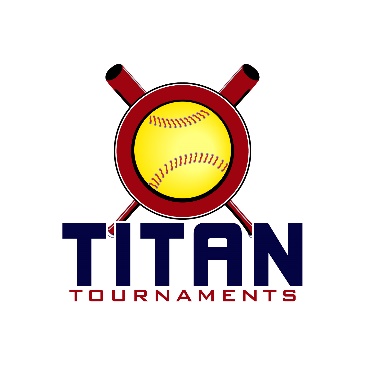 Thanks for playing ball with Titan!Below you will find the tournament schedule, and some important rules to note.Park Address: Victor Lord Park – 175 2nd Street, Winder, GARosters must be submitted to me via email prior to the tournament tournamenttitan@gmail.com. At the absolute latest, you must submit your roster prior to first pitch at the tournament. Rosters will be filed electronically and you will be able to retain your hard copy. Coaches must have birth certificates available on site.Games are 75 minutes finish the inning, championships will be untimed if they start by 8:45pm. Run rule is 12 after 3, 10 after 4, 8 after 5. Games are 7 innings if time permits.
The pitcher shall have both feet touching the pitching rubber, and shall continue to do so until the forward step.
The on deck circle is on your dugout side. If you are uncomfortable with your player being that close to the batter, you may have them warm up further down the dugout, but they must remain on your dugout side.
Headfirst slides are allowed, faking a bunt and pulling back to swing is allowed.
Runners must make an attempt to avoid contact, but do not have to slide.
Warm Up Pitches – 5 pitches between innings or 1 minute, whichever comes first.
Coaches – one defensive coach is allowed to sit on a bucket or stand directly outside of the dugout for the purpose of calling pitches. Two offensive coaches are allowed, one at third base, one at first base.
Offensive: One offensive timeout is allowed per inning.
Defensive: Three defensive timeouts are allowed during a seven inning game. On the fourth and each additional defensive timeout, the pitcher must be removed from the pitching position for the duration of the game. In the event of extra innings, one defensive timeout per inning is allowed.
An ejection will result in removal from the current game, and an additional one game suspension. Flagrant violations are subject to further suspension at the discretion of the onsite director.Please refer to pages 14-15 of our rule book for seeding procedures.Format: 3 seeding games into single elimination bracket play/ Next Level 14U drew 4 seeding games, due to the odd number of teams in the 14U age group. They will be allowed the option to drop their worst game upon the completion of seeding play.Format: 3 seeding games into single elimination bracket play/ Next Level 14U drew 4 seeding games, due to the odd number of teams in the 14U age group. They will be allowed the option to drop their worst game upon the completion of seeding play.Format: 3 seeding games into single elimination bracket play/ Next Level 14U drew 4 seeding games, due to the odd number of teams in the 14U age group. They will be allowed the option to drop their worst game upon the completion of seeding play.Format: 3 seeding games into single elimination bracket play/ Next Level 14U drew 4 seeding games, due to the odd number of teams in the 14U age group. They will be allowed the option to drop their worst game upon the completion of seeding play.Format: 3 seeding games into single elimination bracket play/ Next Level 14U drew 4 seeding games, due to the odd number of teams in the 14U age group. They will be allowed the option to drop their worst game upon the completion of seeding play.Format: 3 seeding games into single elimination bracket play/ Next Level 14U drew 4 seeding games, due to the odd number of teams in the 14U age group. They will be allowed the option to drop their worst game upon the completion of seeding play.TimeField #Age GroupTeamScoreTeam8:30am114UCountry Wide1-6Next Level8:30am214USouthern Explosion5-7GA Ignite8:30am314UGA Classics5-6OC Threat8:30am412UDSO – Baughcum6-0Jack City - Stewart10:00am114UCountry Wide3-12GA Ignite10:00am214UNext Level7-8Carolina Explosion10:00am312U
40ftDSO – Jones9-2Thrashers10:00am412UGA Attack9-1GA Blackout11:30am114USouthern Explosion6-13OC Threat11:30am214UGA Classics2-9Carolina Explosion11:30am312UDSO – Jones1-14GA Attack11:30am412UDSO – Baughcum18-0Thrashers1:00pm114USouthern Explosion0-17Next Level1:00pm214UGA Classics9-7GA Ignite1:00pm312UJack City – Stewart1-7GA Blackout1:00pm412UGA Attack15-0Thrashers2:30pm114UOC Threat6-2Next Level2:30pm214UCountry Wide0-10Carolina Explosion2:30pm312UJack City – Stewart15-3DSO – Jones2:30pm412UDSO – Baughcum1-1GA Blackout GA Attack 05 11 GA Attack 05 11 GA Attack 05 1112U12U1 Jack City Stewart 5 Jack City Stewart 5 Jack City Stewart 5F4(3 GA Attack 05 2 GA Attack 05 2 GA Attack 05 245:30F4(14:00 Jack City Stewart 1 Jack City Stewart 1 Jack City Stewart 15 DSO – Jones 2 DSO – Jones 2 DSO – Jones 2F4(5 DSO DSO DSO7:00CHAMPSCHAMPSCHAMPS GA Blackout 05 13 GA Blackout 05 13 GA Blackout 05 133F3(2 GA Blackout 1 GA Blackout 1 GA Blackout 14:006F3(4 Thrashers 1 Thrashers 1 Thrashers 15:30 DSO – Baughcum 4 DSO – Baughcum 4 DSO – Baughcum 42 DSO – Baughcum 6 DSO – Baughcum 6 DSO – Baughcum 614U14U14U14U Carolina Explosion 7 Carolina Explosion 7 Carolina Explosion 71 GA Ignite 7 GA Ignite 7 GA Ignite 7F2 5:30F2 5:30(4 Carolina Explosion 12 Carolina Explosion 12 Carolina Explosion 124F2 4:00F2 4:00(1 GA Classics 1 GA Classics 1 GA Classics 15 GA Classics 12 GA Classics 12 GA Classics 12F1 8:30F1 8:30(6 Carolina Carolina Carolina Next Level 7 Next Level 7 Next Level 7CHAMPSCHAMPSCHAMPS3F1 4:00F1 4:00(2 Next Level 8 Next Level 8 Next Level 86 Country Wide 0 Country Wide 0 Country Wide 0F1 7:00F1 7:00(5 Next Level 0 Next Level 0 Next Level 0 OC Threat 6 OC Threat 6 OC Threat 62F1 5:30F1 5:30(3 OC Threat 2 OC Threat 2 OC Threat 27 So. Explosion 5 So. Explosion 5 So. Explosion 5